Контрольная работа 1ОБЩИЕ СВЕДЕНИЯВ  контрольной работе необходимо решить задачи с применением линейных и разветвляющихся алгоритмов на языке программирования Python. Также процесс решения задач должен находиться под версионным контролем, управляемым системой Mercurial или Git.Результатом контрольной работы является пояснительная записка на бумажном носителе, оформленная в формате А4. Содержанием пояснительной записки является: условия персональных заданий; листинги программ – решений соответствующих заданий; блок – схемы этих программ; порядок использования команд системы контроля версий для версионирования процесса решения заданий; лог системы контроля версий.К пояснительной записке должен быть приложен компакт - диск, содержащий: пояснительную записку; репозиторий с и сходными кодами программ.ПОРЯДОК ВЕРСИОНИРОВАНИЯ РЕШЕНИЯ ЗАДАНИЙПроцесс версионирования решения заданий должен быть следующим:В репозитории создать файл, в котором должно содержаться условия заданий. Зафиксировать ревизию.Создать новую ветку с названием task1 и в этой ветке зафиксировать ревизию, в которой должен быть добавлен исходный код решения задания №1.Перейти на ветку default и из этого состояния создать новую ветку task2.В ветке task2 добавить исходный код решения задания №2 и зафиксировать ревизиюЗАДАНИЕ 1. ЛИНЕЙНЫЕ АЛГОРИТМЫЗадано значение объема в литрах. Найти его величину в нефтяных галлонах и пинтах (в одном галлоне 8 пинт).Например, 48 литров – это 12 галлонов и 5,442 пинты.ЗАДАНИЕ 2. РАЗВЕТВЛЯЮЩИЕСЯ АЛГОРИТМЫНаписать программу, которая предлагает ввести координаты шахматной Фигуры 1 и Фигуры 2 на шахматной доске. Координаты шахматной доски представляют собой два символа (рис. 1). Первый символ – это латинская буква от A до H, является аналогом оси абсцисс. Второй символ – это число от 1 до 8, является аналогом оси ординат.Если пользователь ввел координату фигуры в неправильном формате, то программа должна вывести сообщение об этом и предложить повторно ввести координату. Результатом работы программы является информация о том, бьют ли фигуры друг друга и, если бьют, то какая фигура будет побита.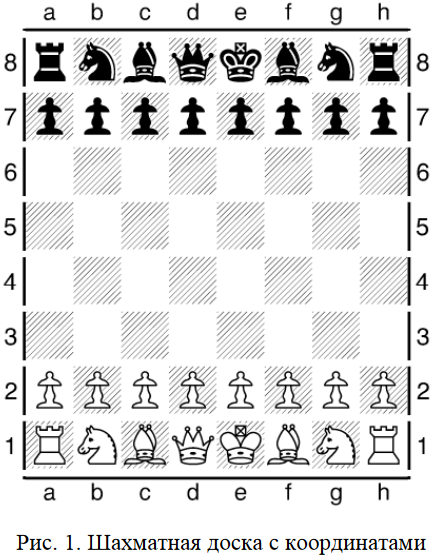 Вариант фигур:Контрольная работа 2ОБЩИЕ СВЕДЕНИЯВ  контрольной работе необходимо решить задачи с применением линейных и разветвляющихся алгоритмов на языке программирования Python. Также процесс решения задач должен находиться под версионным контролем, управляемым системой Mercurial или Git.Результатом контрольной работы является пояснительная записка на бумажном носителе, оформленная в формате А4. Содержанием пояснительной записки является: условия персональных заданий; листинги программ – решений соответствующих заданий; блок – схемы этих программ; порядок использования команд системы контроля версий для версионирования процесса решения заданий; лог системы контроля версий.К пояснительной записке должен быть приложен компакт - диск, содержащий: пояснительную записку; репозиторий с и сходными кодами программ.ПОРЯДОК ВЕРСИОНИРОВАНИЯ РЕШЕНИЯ ЗАДАНИЙПроцесс версионирования решения заданий должен быть следующим:1. В репозитории создать файл, в котором должно содержаться условия заданий. Зафиксировать ревизию.2. Создать новую ветку с названием task1и в этой ветке зафиксировать ревизию, в которой должен быть добавлен файл, содержащий ответ на вопрос в задании №1.3. Перейти на ветку default и из этого состояния создать новую ветку task2.4. В ветке task2 добавить исходный код решения задания №2 и зафиксировать ревизию.5. Перейти на ветку default и произвести слияние с веткой task1 с дальнейшей фиксацией результатов слияния в ревизию.6. Произвести слияние с веткой task2 с дальнейшей фиксацией результатов слияния в ревизиюЗАДАНИЕ 1. ОПИСАНИЕ КОМАНД СИСТ ЕМЫ КОНТРОЛЯ ВРЕСИ  MERCURIALОписать команды hg pull и hg push.ЗАДАНИЕ 2. ЦИКЛИЧНЫЕ АЛГОРИТМЫНаписать программу, которая предлагает ввести интервал и шаг изменения аргумента функции f(x). Вывести максимальное значение функции f(x) на заданном интервале и соответствующее ему значение аргумента.Вариант функции:Пример формата ввода данных пользователем (текст в угловых скобках не должен быть в программе, вместо него должны быть подставлены значения):Введите начало интервала: <вводится вещественное число>Введите конец интервала: <вводится вещественное число>Введите шаг изменения аргумента: <вводится вещественное число>Максимальное значение функции f(x) на заданном интервале равно <выводится максимальное значение функции f(x) на заданном интервале>при x= <выводится значение x, при котором функция f(x) принимает максимальное значение>Фигура 1Фигура 2Белый корольЧерная пешка